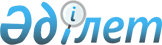 Жанбай ауылдық округі әкімінің 2018 жылғы 7 маусымдағы № 24 "Шектеу іс-шараларын белгілеу туралы" шешімнің күшін жою туралыАтырау облысы Исатай ауданы Жанбай ауылдық округі әкімінің 2018 жылғы 30 қазандағы № 47 шешімі. Атырау облысының Әділет департаментінде 2018 жылғы 2 қарашада № 4269 болып тіркелді
      "Қазақстан Республикасындағы жергілікті мемлекеттік басқару және өзін-өзі басқару туралы" Қазакстан Республикасының 2001 жылғы 23 қаңтардағы Заңының 35-бабына және "Қазақстан Республикасы Ауыл шаруашылығы министрлігі Ветеринариялық бақылау және қадағалау комитетінің Исатай аудандық аумақтық инспекциясы" мемлекеттік мекемесінің бас мемлекеттік ветеринариялық-санитарлық инспекторының 2018 жылы 19 қыркүйектегі № 10-10/114 ұсынысы негізінде Жанбай ауылдық округі әкімі ШЕШІМ ҚАБЫЛДАДЫ:
      1. Жанбай ауылдық округі әкімінің 2018 жылғы 7 маусымдағы № 24 "Шектеу іс-шараларын белгілеу туралы" шешімінің (Нормативтік құқықтық актілерді мемлекеттік тіркеудің тізілімінде № 4163 болып тіркелген, 2018 жылғы 12 маусымдағы Қазақстан Республикасы нормативтік құқықтық актілерінің эталондық бақылау банкінде жарияланған) күші жойылды деп танылсын.
      2. Осы шешімнің орындалуын бақылауды өзіме қалдырамын.
      3. Осы шешім әділет органында мемлекеттік тіркелген күннен бастап күшіне енеді және ол алғашқы ресми жарияланған күнінен кейін қолданысқа енгізілді.
					© 2012. Қазақстан Республикасы Әділет министрлігінің «Қазақстан Республикасының Заңнама және құқықтық ақпарат институты» ШЖҚ РМК
				
      Округ әкімі 

Д. Есмуханов
